PEMERINTAH PROVINSI SUMATERA BARAT SEKRETARIAT DAERAH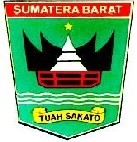 LAYANAN PENGADAANJl. Jenderal Sudirman No. 51 Telp. (0751) 33985 Padanghttp ://www.sumbarprov.go.id  -  e-mail : ulp_sumbar@sumbarprovNomor	:  08/ST 133/Pokja V/2018                 Padang,  1 Februari 2018                          Kepada :Lamp Perihal:   -: Undangan Klarifikasi dan Verifikasi.                        Yth.Direktur PT. LAU DUTA ARYAMORA                 Di                        TempatBerkenaan dengan pelaksanaan paket lelang : Kode Lelang		: 11632016Nama Paket	: Pengadaan Kendaraan Bermotor Angkutan BarangOPD	:	Dinas Tanaman Pangan, Holtikultura dan PerkebunanPokja akan melaksanakan klarifikasi dan verifikasi terhadap perusahaan Saudara.Oleh karena itu, kami undang Saudara untuk dapat hadir dalam rangka kegiatan dimaksud, yang akan dilaksanakan pada :Hari/Tgl.	: Senin/ 5 Februari 2018Pukul          	: 09:00 s/d 15 :00 WIB (ISHOMA pukul 11:45 s/d 14:00)                        lewat dari jam di atas peserta dinyatakan mengundurkan diriTempat 	: Ruang Sekretariat Pokja V - ULP di Bagian Pengadaan Barang dan Jasa Provinsi Sumatera Barat Jl. Sudirman No. 51 Padang (Gedung bundar Escape Building Lantai II).Acara	: Klarifikasi   dan   Verifikasi   dengan   membawa dokumen  - dokumen yang telah dipersyaratkan :Membawa dokumen perusahaan asli  seperti Akta Pendirian perusahaan dan perubahannya, Laporan Pajak Tahunan (SPT 2016), dan dokumen kriteria terkait lainnya (spesifikasi teknis pada dokumen pengadaan dalam aplikasi SPSE). Apabila Calon penyedia tidak dapat menunjukkan dokumen tersebut maka dapat dinyatakan gugur/mengundurkan diri. Meyerahkan masing- masing salinan dokumen sebanyak 2 rangkap.Catatan : Yang hadir dalam klarifikasi dan verifikasi ini harus Direktur atau Surat Kuasa Direktur dengan ketentuan yang ada di akta pendirian / perubahan perusahaan, Jika tidak dihadiri pihak yang berwenang tersebut maka perusahaan Saudara dapat dianggap mengundurkan diri.TtdPokja V ULP Prov. Sumbar